DEPARTAMENTO DE GESTIÓN TECNOLÓGICA Y VINCULACIÓNSOLICITUD DE SERVICIO SOCIALDATOS PERSONALES Nombre completo (1)  _______________________________________________________________________Sexo (2) __ Teléfono: (3) ____________ Domicilio: (4) ______________________________________________ESCOLARIDADNo. de Control: (5) _______________Carrera: (6) __________________________________________________Periodo: (7) ____________________ Semestre: (8) __________  DATOS DEL PROGRAMADependencia Oficial: (9) ______________________________________Tel:_____________________________Titular de : (10) ___________________________________________________________Puesto ó cargo: (11) ______________________________________________________________________Unidad orgánica ó Departamento: (12) _____________________________________________________Nombre del encargado: (13) ________________________________Correo electrónico(14)________________Nombre del Programa: (15) ______________________________________________________________Modalidad: (16) ___________ Fecha de Inicio: (17) ___________ Actividades: (18) ________________________________________________________________________________________________________________________________________________________________________________________________________________________________________________________________________________________________________________________________________________________Tipo de programa: (19)(  )  Educación para adultos			(  )  Desarrollo de comunidad: urbano, suburbano, rural.(  )  Asesoría académica a niños  primaria, secundaria o bachillerato de zonas vulnerables de escuelas publicas(  )  Promoción social, cultural o deportiva en la comunidad, especificar comunidad_______________________(  )  Dependencias de Gobierno           (  )  I.T. de Tepic                  (  ) Instituciones educativas publicasPARA USO EXCLUSIVO  DE LA OFICINA DE SERVICIO SOCIALACEPTADO: (20) SI  (    );  NO  (    )   MOTIVO: (21) ___________________________________________OBSERVACIONES: (22) _____________________________________________________________________________________________________________________________________________________(23)Firma del solicitanteINSTRUCTIVO DE LLENADONÚMERODESCRIPCIÓNAnotar:1Nombre completo del alumno interesado en realizar el Servicio Social.2Indicar el sexo: H Hombre M Mujer.3Número de teléfono particular.4Domicilio particular.5Número de control.6Carrera en la cual se encuentra inscrito.7Periodo en el cual está inscrito.8Semestre que se encuentra cursando actualmente.9Nombre  y teléfono de la dependencia en la que se pretende realizar el Servicio Social.10Nombre completo del titular de la dependencia.11Nombre del puesto.12Unidad orgánica o departamento de adscripción13Nombre del encargado de la unidad orgánica o departamento14Correo electrónico del encargado.15Nombre del programa.16Modalidad en la que se realizará el Servicio Social (interno ó externo).17Fecha de inicio.18Actividades que se realizarán (utilizar los 4 renglones).19Marcar con una X el tipo de programa en el que le interesa participar.20Indicar si fue aceptado o no.21Motivo por el cual la solicitud fue rechazada.22En caso de existir observaciones, anotarlas.23Firma del solicitante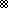 